Załącznik nr 4 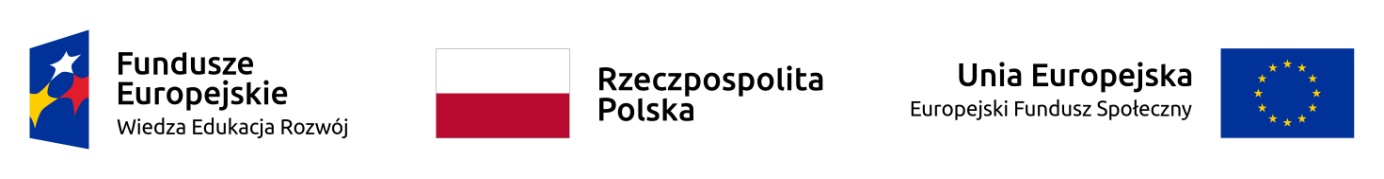 PROJEKTUmowa trójstronna nr ……../2022„Zamawiający – Wykonawca – Ekspert”Realizowana w ramach projektu pt. „Nowoczesny Uniwersytet”, nr POWER.03.05.00-00-Z216/17,  realizowanego przez Uniwersytet Kazimierza Wielkiego w ramach Priorytetu III Szkolnictwo wyższe dla gospodarki i rozwoju, Działanie 3.5 Kompleksowe programy szkół wyższych, Programu Operacyjnego Wiedza Edukacja Rozwój. Wydatki w projekcie są w 100% finansowane ze środków publicznychZawarta w dniu  …………….. w Bydgoszczy pomiędzy:Uniwersytetem Kazimierza Wielkiego ul. Chodkiewicza 30, 85-064 Bydgoszcz, NIP 5542647568, REGON 340057695, reprezentowanym przez:mgr Renatę Malak – Kanclerza UKW przy kontrasygnacie mgr Renaty Stefaniak – Kwestorazwanym dalej „Zamawiającym” a …………………………………………………………………………z siedzibą w ………………………………numer NIP ………………………………..numer REGON …………………………..reprezentowanym przez ………………………………….zwanym w dalszej treści umowy „Wykonawcą”oraz, Panem/Panią ……………………………………………………………PESEL …………………….zamieszkałym/ą …………………………….zwaną/-ym w dalszej treści umowy „Ekspertem”,Niniejsza umowa jest następstwem wyboru przez Zamawiającego oferty Wykonawcy w postępowaniu prowadzonym w trybie Zapytania ofertowego, zgodnie Regulaminem udzielania zamówień publicznych na UKW w Bydgoszczy pn.: „Konsultacja ekspercka działań projektowych w obszarze zastosowania wygenerowanego przez studentów pomysłu projektowego oraz zorganizowanie i przeprowadzenie 2 - dniowej wizyty studyjnej na terenie województwa Kujawsko - Pomorskiego w ramach projektu "Nowoczesny Uniwersytet"§ 1Przedmiot umowyPrzedmiotem umowy jest usługa kształcenia zawodowego polegająca na przeprowadzeniu i realizacji przez Eksperta zadań praktycznych w formie projektowej dla grupy min. 4 studentów w ramach wsparcia mającego na celu podniesienie przez studentów kompetencji zawodowych i komunikacyjnych oraz rozwój umiejętności, które będą niezbędne do wykonywanego w przyszłości zawodu, zgodnie z ofertą Wykonawcy oraz opisem przedmiotu zamówienia zawartym w Zapytaniu Ofertowym.§ 2
Czas, termin i miejsce wykonania umowy1. Czas trwania wsparcia wynosi 20 h/grupę.2. Termin realizacji zadania: Część nr …..  do  dnia 30.06.2022r. Termin przystąpienia do realizacji zamówienia liczony od dnia zawarcia umowy wynosi .......... dni kalendarzowych (zgodnie z ofertą złożoną przez wykonawcę).1) Zamawiający dopuszcza możliwość wydłużenie terminu realizacji przedmiotu umowy w przypadku zmiany harmonogramu realizacji projektu. 3. Miejscem wykonania umowy są:1) obiekty Uniwersytetu Kazimierza Wielkiego oraz/lub siedziba Wykonawcy;2) na wniosek Wykonawcy i za zgodą Zamawiającego przedmiot umowy, o którym mowa w §1 może być realizowany przez Eksperta w formie on-line z wykorzystaniem metod i technik kształcenia na odległość, w szczególności w przypadku ograniczeń dotyczących prowadzenia zajęć w formie stacjonarnej w związku z rozprzestrzenianiem się Covid-19 lub innych chorób zakaźnych, wprowadzonych przepisami powszechnie obowiązującym lub wewnętrznymi regulacjami Zamawiającego. Wykonawca zapewni uczestnikom niezbędne  urządzenia i dostęp do platformy komunikacji internetowej umożliwiającej prowadzenie kształcenia w formie on-line.  §3Zobowiązania Zamawiającego1. Zamawiający zobowiązuje się do wypłaty wynagrodzenia w kwocie ……… zł brutto za godzinę (słownie: …….  wraz z kosztami i obciążeniami) na poczet wyznaczonego przez Wykonawcę Eksperta za sprawowanie opieki nad praktycznym działaniem grupy studentów. Łącznie wynagrodzenie wynosi: …. zł brutto za 20 godzin (słownie: …….. wraz z kosztami i obciążeniami). 2.Wynagrodzenie dla Eksperta płatne będzie po zakończeniu każdego miesiąca zrealizowanego wsparcia na podstawie faktury częściowej/noty obciążeniowej wystawianej przez Wykonawcę, oraz dostarczeniu przez Eksperta wypełnionej miesięcznej karty pracy, przelewem bankowym w terminie  14 dni.2a. Wynagrodzenie dla Eksperta (będącego osoba fizyczną) płatne będzie po zakończeniu każdego miesiąca zrealizowanego wsparcia, na podstawie wystawionego rachunku oraz dostarczeniu wypełnionej miesięcznej karty pracy, przelewem bankowym w terminie: 10-tego każdego miesiąca lub 20-tego każdego miesiąca, zgodnie z Zarządzeniem Nr 39/2020/2021 Rektora Uniwersytetu Kazimierza Wielkiego z dnia 29 grudnia 2020r. w sprawie wprowadzenia procedury rozliczania oraz ustalenia terminów wypłat wynagrodzeń z tytułu godzin ponad wymiarowych i umów cywilnoprawnych w Uniwersytecie Kazimierza Wielkiego.3. Czas poświęcony na wykonywanie czynności technicznych (np. wypełnianie karty pracy) oraz organizacyjnych (np. przejazd na uczelnię) nie będzie wliczany do godzin zrealizowanego zadania. W sytuacji wcześniejszego zakończenia zadania przez grupę, bez względu na przyczynę zakończenia, wynagrodzenie nie może być w dalszym ciągu wypłacane.4. Wynagrodzenie obejmuje wszystkie koszty poniesione przez Wykonawcę związane z realizacją przedmiotu umowy w szczególności: opieka nad praktycznym działaniem grupy studentów, koszty dojazdu, wyżywienia,  itp.§4Zobowiązania Wykonawcy1. Wskazanie przez Wykonawcę Eksperta, który będzie kierował i nadzorował pod względem organizacyjnym i merytorycznym realizację zadania praktycznego grupy studentów.2. Współpraca z Zamawiającym w zakresie objętym Umową, w tym  powiadamianie Zamawiającego o przerwaniu przez Eksperta wsparcia.3. Przekazywanie na bieżąco do Zamawiającego oświadczeń potwierdzających zapłatę Ekspertowi wynagrodzenia netto za sprawowanie opieki nad praktycznym działaniem grupy studentów oraz oświadczeń potwierdzających uiszczenie przez Wykonawcę składek/pochodnych od w/w wynagrodzenia (jeśli dotyczy).4. Wykonawcą zobowiązany jest do ochrony danych osobowych uczestników grup projektowych, zgodnie z Rozporządzeniem Parlamentu Europejskiego i Rady (UE) 2016/679 z dnia 27 kwietnia 2016 r. w sprawie ochrony osób fizycznych w związku z przetwarzaniem danych osobowych i w sprawie swobodnego przepływu takich danych oraz uchylenia dyrektywy 95/46/WE (ogólne rozporządzenie o ochronie danych)  i do wykorzystywania ich wyłącznie w celu realizacji niniejszej umowy. Kwestie powierzenia przetwarzania danych osobowych przez Zamawiającego Wykonawcy określone są w załączniku nr 3 do niniejszej umowy, który jest jej integralną częścią. 5. Przedstawicielami Stron w czasie wykonania umowy  są:ze Strony Zamawiającego: ...........................................................................................tel.................................................e-mail:……………@...........................ze strony Wykonawcy (dane Eksperta) :..................................................................................tel.............................................e-mail:………………@.................................Ekspert .........................................................tel.................................................e-mail:……………@...........................§5Zobowiązania Eksperta1.  Zadaniem Eksperta będzie: określić zasady pracy ze studentem,zdiagnozować potrzeby studenta w obszarach wiedzy i umiejętności, które mają być przedmiotem przyszłych trwałych zmian,zapoznanie się z projektem realizowanym przez studentów wraz w Ekspertem ze strony uczelni;ścisła współpraca z Ekspertem ze strony uczelni;organizowanie pracy metodą projektu z uwzględnieniem wszystkich jego etapów  (identyfikacji problemu, formułowania celów, planowania strategii działania, przygotowania planu realizacji);dbałość o zgodność zakresu projektu z celami dydaktycznymi kształcenia studentów,pomoc studentom w opracowaniu projektu ( np. biznesowego) powiązanego z kierunkiem wsparcia w projekcie oraz raportu przedstawiającego wnioski dotyczące projektu;przewodniczyć i doradzać studentowi poprzez dzielenie się doświadczeniem i umiejętnościami,motywowanie do zdobywania wiedzy i doskonalenia umiejętności zawodowych studenta,bieżące przydzielenie zadań do wykonania;nadzór nad przebiegiem wykonywania zadań;odbiór wykonanych prac;weryfikacja zgodności przebiegu zadania z programem;bieżące informowanie wnioskodawcy o przebiegu zadania, w tym w szczególności 
o ewentualnych trudnościach i nieprawidłowościach;udzielanie pomocy i wskazówek;pomoc w przygotowaniu przez studentów prezentacji projektu;pomoc w opracowaniu programu 2 dniowej wizyty studyjnej w „przedsiębiorstwie” nawiązującej do tematyki realizowanego projektu oraz zainteresowań zawodowych studentów; przygotowanie  raportu końcowego z projektu;przestrzeganie i kontrolowanie czasu pracy studentów;nadzorowanie wypełniania listy obecności;staranne przygotowywanie dokumentacji projektowej;zapewnienie realizacji przedmiotu umowy, z uwzględnieniem aktualnie obowiązujących przepisów prawa dotyczących zapobiegania, przeciwdziałania oraz zwalczania COVID-19 oraz innych chorób zakaźnych.2. Ekspert jest zobowiązany do przekazywania na bieżąco do Zamawiającego oświadczeń potwierdzających otrzymanie wynagrodzenia netto wypłaconego przez Wykonawcę oraz miesięcznych kart pracy.§6Prawa autorskie1. W oparciu o § 22 ust. 2 Umowy o dofinansowanie projektu w ramach programu operacyjnego wiedza edukacja rozwój 2014-2020 o numerze POWR.03.05.00-00-Z216/17 z dnia 22.03.2018r. Zamawiający zobowiązuje Wykonawcę/Eskperta do podpisania odrębnych umów przeniesienia autorskich praw majątkowych na Zamawiającego, łącznie z wyłącznym prawem do udzielania zezwoleń na wykonywanie zależnego prawa autorskiego do utworów wytworzonych w ramach zadania, z jednoczesnym udzieleniem licencji na rzecz Zamawiającego na korzystanie z w/w utworów.2. Podstawą do zawarcia umów są podpisy na listach obecności świadczące o powstaniu utworów będących dziełami w rozumieniu ustawy z dnia 4 lutego 1994 o prawie autorskim i prawach pokrewnych. §7Postanowienia końcoweWszelkie zmiany do umowy sporządzone będą w formie pisemnego aneksu do umowy.Zmiany do umowy mogą nastąpić w następujących okolicznościach:1)   niewywiązywania się Eksperta z obowiązków wynikających z umowy, w szczególności wskazanych w §5. 2) jeżeli zmiana Eksperta stanie się konieczna z jakichkolwiek przyczyn niezależnych od Wykonawcy (np. śmierci, rezygnacji, długotrwałej choroby uniemożliwiającej realizację obowiązków, itp.) 3)  na wniosek Zamawiającego, jeśli uzna on, że Ekspert nie wykonuje należycie swoich obowiązków wynikających z umowy - w takim przypadku Wykonawca zobowiązany jest do zmiany Eksperta zgodnie z żądaniem Zamawiającego oraz we wskazanym terminie; 4)  zmiana danych identyfikacyjnych - zmiana nazw, siedzib stron umowy i innych danych; 5) zmiany terminu, miejsca lub sposobu realizacji przedmiotu umowy, po stwierdzeniu wystąpienia okoliczności związanych z wystąpieniem COVID-19 lub innych chorób zakaźnych, które wpływają lub mogą wpłynąć na należyte wykonanie umowy;6) innych okoliczności, które nie były znane Stronom w chwili zawarcia umowy, a wprowadzone zmiany do umowy są korzystne dla Zamawiającego.3. Umowę sporządzono w czterech jednobrzmiących egzemplarzach: 1 egz. dla Wykonawcy, 1 egz. dla Eksperta i 2 dla Zamawiającego.4. Spory mogące powstać w związku z niniejszą Umową, będą rozstrzygane przez sąd powszechny właściwy miejscowo według miejsca siedziby Zamawiającego.5. W sprawach nieuregulowanych w niniejszej Umowie stosuje się przepisy Kodeksu cywilnego.Zamawiający                                               Wykonawca                                           Ekspert…………….		                      ………………….			         ……………….Załączniki:Formularz cenowy Wykonawcy2.  Opis przedmiotu zamówienia  z wykazem osób (ekspertów) realizujących przedmiot zamówienia (kadra techniczna) oraz kopie potwierdzające przebyte szkolenia 3. Umowa na powierzenie przetwarzania danych osobowych.4. Oświadczenie przyjmującego zlecenie -WYKONAWCY będącego osobą fizyczną (jeśli dotyczy)5. Wzór rachunku - WYKONAWCY będącego osobą fizyczną (jeśli dotyczy)6. Wzór karty pracyZałącznik nr 3 do umowy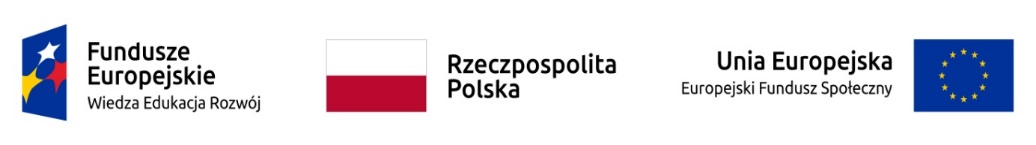 PROJEKTUmowa na powierzenie przetwarzania danych osobowychZałącznik nr 3 do Umowy nr …../2022pomiędzy:Uniwersytetem Kazimierza Wielkiego w Bydgoszczy 85-064 Bydgoszcz ul. Chodkiewicza 30,
NIP 5542647568,  reprezentowanym przez :mgr Renata Malak – Kanclerz UKW (zwanym dalej „Administratorem”)a..............................., z siedzibą ................................., reprezentowanym ................................(zwanym dalej „Przetwarzającym”)§ 1Przetwarzanie danych osobowychNiniejsza Umowa (załącznik nr 3 do Umowy nr …../2022 została zawarta w związku z realizacją zadań praktycznych przez eksperta z grupą studentów w ramach wsparcia studentów Zamawiającego.Administrator powierza Przetwarzającemu przetwarzanie danych osobowych wskazanych w § 2, a Przetwarzający zobowiązuje się je przetwarzać w imieniu Administratora zgodnie z niniejszą Umową.Termin „dane osobowe” ma znaczenie przypisane mu w Przepisach Dotyczących Ochrony Danych Osobowych. „Przepisy Dotyczące Ochrony Danych Osobowych” oznaczają wszelkie akty prawne oraz przepisy, które znajdują zastosowanie do przetwarzania danych osobowych i ochrony prywatności, włączając w to Rozporządzenie Parlamentu Europejskiego i Rady (UE) 2016/679 z dnia 27 kwietnia 2016 r. w sprawie ochrony osób fizycznych w związku przetwarzaniem danych osobowych i w sprawie swobodnego przepływu takich danych oraz uchylenia dyrektywy 95/46/WE (Ogólne Rozporządzenie o Ochronie Danych, dalej także jako „Rozporządzenie 2016/679”), ustawę z dnia 10 maja 2018 r. o ochronie danych osobowych  oraz inne akty prawne zawierające przepisy o ochronie danych osobowych, w tym takie, które wejdą w życie po zawarciu niniejszej Umowy, a także wszelkie wytyczne i kodeksy praktyk wydane przez jakikolwiek organ nadzorczy (włączając w to krajowe organy ochrony danych osobowych).Administrator jest uprawniony do jednostronnego modyfikowania kategorii danych oraz wprowadzania zmian w zakresie osób, których dane dotyczą jeżeli jest to niezbędne do wykonania niniejszej Umowy (jeżeli nie zmienia to przedmiotu Umowy) przekazując Przetwarzającemu aktualizację listy kategorii danych/osób, których dane dotyczą. Przetwarzający może przetwarzać dane osobowe jedynie w celach, które są niezbędne na potrzeby realizacji Umowy, a w szczególności na potrzeby przygotowania i przeprowadzenia konsultacji, weryfikacji tożsamości uczestników, komunikacji z uczestnikami.Przetwarzający będzie przetwarzał dane osobowe wyłącznie w państwach należących do Europejskiego Obszaru Gospodarczego (EOG). § 2Zakres powierzenia przetwarzania Przedmiot przetwarzania: realizacja konsultacji eksperckiej działań projektowych w obszarze zastosowania wygenerowanego przez studentów pomysłu projektowego, weryfikacja tożsamości uczestników, komunikacja z uczestnikami,Kategorie danych osobowych i osoby, których dane dotyczą: imię i nazwisko uczestnika, adres e-mail, numer telefonu, numer PESEL, numer dokumentu tożsamości,osoby których dane dotyczą: uczestnicy zespołów projektowychCharakter przetwarzania danych osobowych (opis czynności przetwarzania i sposób ich dokonywania np. częstotliwość powtarzalność, masowość, czasowość): przechowywanie,  utrwalanie, zwielokrotnianie, organizowanie, pobieranie, przeglądanie, wykorzystywanie i inne rodzaje przetwarzania, przetwarzanie w sposób zautomatyzowany (w systemach IT). § 3Obowiązki Przetwarzającego Przetwarzanie przez Przetwarzającego danych osobowych musi odbywać się zgodnie z instrukcjami Administratora oraz wszystkimi aktualnie obowiązującymi Przepisami Dotyczącymi Ochrony Danych Osobowych. Przetwarzający nie będzie wykonywał swoich obowiązków wynikających z niniejszej Umowy w sposób, który może spowodować, że Administrator naruszy jakikolwiek obowiązek wynikający z Przepisów Dotyczących Ochrony Danych Osobowych. Przetwarzający niezwłocznie poinformuje Administratora, jeżeli w jego opinii polecenie Administratora narusza Przepisy Dotyczące Ochrony Danych Osobowych.Przetwarzający zobowiązany jest zabezpieczyć dane osobowe oraz zachować je w poufności. Przy ocenie odpowiedniego poziomu ochrony danych osobowych Przetwarzający musi wziąć pod uwagę wszelkie niezbędne techniczne i organizacyjne środki bezpieczeństwa, w tym wszelkie niezbędne dodatkowe środki mające na celu zapewnienie, aby ​​dane osobowe nie uległy przypadkowemu lub bezprawnemu zniszczeniu, naruszeniu, utracie, nie zostały ujawnione osobom trzecim lub nie były wykorzystywane lub przetwarzane w sposób sprzeczny z Przepisami Dotyczącymi Ochrony Danych Osobowych. Z tego względu Przetwarzający zobowiązuje się, między innymi:zapewnić, aby dostęp do danych osobowych mieli tylko pracownicy/współpracownicy Przetwarzającego, którzy będą ich potrzebować w celu wykonywania swojej pracy oraz którzy posiadają upoważnienia udzielone przez Przetwarzającego,zapewnić, aby osoby upoważnione do przetwarzania danych osobowych zobowiązały się do zachowania tajemnicy lub by podlegały ustawowemu obowiązkowi w zakresie zachowania tajemnicy,zapewnić, aby osoby upoważnione do przetwarzania danych osobowych przechodziły odpowiednie szkolenia, otrzymywały odpowiednie instrukcje i wytyczne dotyczące przetwarzania danych osobowych; Przetwarzający musi zapewnić, aby osoby upoważnione do przetwarzania danych osobowych zostały zaznajomione z wymaganiami dotyczącymi bezpieczeństwa danych,wprowadzić adekwatne procedury uwierzytelniania w systemach IT oraz posiadać odpowiednie oprogramowanie chroniące dane w takich systemach lub na nośnikach,zapewnić, aby budynki i instalacje wykorzystywane do przetwarzania danych osobowych były zabezpieczone przed dostępem osób nieupoważnionych, a wykorzystywany sprzęt i oprogramowanie było regularnie monitorowane i aktualizowane,wdrożyć  instrumenty wskazane w art. 32 Rozporządzenia 2016/679, w tym odpowiednie środki organizacyjne i techniczne, aby zapewnić stopień bezpieczeństwa danych osobowych adekwatny do ryzyka.Na wniosek Administratora, Przetwarzający oświadczy lub potwierdzi, że Przetwarzający przestrzega wymogów wynikających z Przepisów Dotyczących Ochrony Danych Osobowych, w tym prowadzenia dokumentacji dotyczącej przetwarzania danych u Przetwarzającego oraz procedur/zasad dotyczących przetwarzania danych osobowych, a także przekaże niezbędne informacje i dokumenty potwierdzające zgodność przetwarzania danych z Przepisami Dotyczącymi Ochrony Danych Osobowych w przypadku kontroli prowadzonej przez organ nadzorczy u Administratora.Przetwarzający musi niezwłocznie powiadomić Administratora o naruszeniu ochrony danych osobowych lub o podejrzeniu naruszenia ochrony danych osobowych lub innych nieprawidłowościach, jakie wystąpiły w związku z przetwarzaniem danych osobowych. W przypadku naruszenia ochrony danych osobowych, Przetwarzający niezwłocznie, ale nie później niż w terminie 24 godzin od wykrycia naruszenia, powiadomi o takim zdarzeniu Administratora. Ponadto, Przetwarzający zobowiązuje się pomagać Administratorowi w zapewnieniu przestrzegania przez niego obowiązków w zakresie: dokumentowania wszelkich naruszeń ochrony danych osobowych, orazzgłaszania właściwemu organowi nadzorczemu wszelkich przypadków naruszenia ochrony danych osobowych, oraz zawiadamiania osób, których dane dotyczą, o takich naruszeniach, zgodnie z art. 33 oraz art. 34 Rozporządzenia 2016/679. W miarę możliwości Przetwarzający pomaga Administratorowi danych w niezbędnym zakresie wywiązywać się z obowiązku odpowiadania na żądania osoby, której dane dotyczą oraz wywiązywania się z obowiązków określonych w art. 32-36 Rozporządzenia 2016/679. Jeśli Przetwarzający otrzyma wniosek o dostęp do danych osobowych od osoby, której te dane dotyczą lub jakikolwiek inny wniosek mający na celu skorzystanie z praw osób, których dane dotyczą lub żądanie organu nadzorczego dotyczące powierzonych danych osobowych lub niniejszej Umowy, Przetwarzający niezwłocznie, nie później jednak niż w terminie 24 godzin, prześle taki wniosek lub żądanie do Administratora oraz będzie postępować zgodnie z instrukcjami otrzymanymi od Administratora. Przetwarzający nie może udzielać odpowiedzi na jakiekolwiek żądania osób, których dane dotyczą ani poprawiać, zmieniać lub usuwać danych osobowych osób, których dane dotyczą, ani odpowiadać na żądania organu nadzorczego dotyczące danych osobowych powierzonych do przetwarzania przez Administratora - bez zgody Administratora.Przetwarzający zobowiązany jest do prowadzenia wszelkich rejestrów wymaganych przez Przepisy Dotyczące Ochrony Danych Osobowych oraz do ich udostępnienia na żądanie Administratora, w zakresie w jakim dotyczą przetwarzania danych osobowych w imieniu Administratora.Przetwarzający po zakończeniu świadczenia usług związanych z przetwarzaniem usunie wszelkie dane osobowe przekazane przez Administratora danych oraz usunie wszelkie ich istniejące kopie, chyba że Administrator zadecyduje inaczej.Przetwarzający gwarantuje, że będzie wspierać Administratora w wykonywaniu przez niego jego obowiązków zgodnie z Przepisami Dotyczącymi Ochrony Danych Osobowych.§ 4AudytyAdministrator ma prawo do przeprowadzania audytów dotyczących przetwarzania danych osobowych przez Przetwarzającego w celu zweryfikowania przestrzegania przez niego postanowień  niniejszej Umowy oraz Przepisów Dotyczących Ochrony Danych Osobowych. Ponadto Administrator ma prawo do wyznaczenia zewnętrznego audytora (eksperta), który wspólnie z Administratorem lub samodzielnie w imieniu Administratora przeprowadzi audyt u Przetwarzającego lub dalszych przetwarzających. Na wniosek Administratora, Przetwarzający zapewni Administratorowi dostęp do urządzeń, pomieszczeń, gdzie przetwarza dane osobowe oraz dostarczy Administratorowi wszelkie informacje, wymagane przez Administratora do oceny, czy Przetwarzający lub dalszy przetwarzający zastosował niezbędne techniczne i organizacyjne środki bezpieczeństwa oraz wypełnił inne obowiązki wymagane przez Umowę lub Przepisy Dotyczące Ochrony Danych Osobowych. § 5Korzystanie z dalszych przetwarzającychPrzed skorzystaniem z dalszego  przetwarzającego dane osobowe (podwykonawstwo z zakresu przetwarzania danych; podpowierzenie), Przetwarzający musi zapewnić, aby taki dalszy przetwarzający zawarł z nim umowę o przetwarzaniu danych w formie pisemnej, w której dalszy przetwarzający zobowiąże się wobec Przetwarzającego do przestrzegania warunków przetwarzania danych osobowych oraz obowiązków wynikających z niniejszej Umowy oraz Przepisów Dotyczących Ochrony Danych Osobowych, włącznie z prawem Administratora do przeprowadzania audytów u dalszych przetwarzających na zasadach określonych w § 4 Umowy.Przetwarzający może korzystać z usług dalszego przetwarzającego dane osobowe wyłącznie pod warunkiem uzyskania pisemnej zgody od Administratora, chyba że konieczność powierzenia przetwarzania danych dalszemu przetwarzającemu wynika z przepisów prawa.Przetwarzający gwarantuje, że dalszy przetwarzający wdroży odpowiednie środki techniczne i organizacyjne, by przetwarzanie danych osobowych odpowiadało wymogom Przepisów Dotyczących Ochrony Danych Osobowych.  Jeżeli dalszy przetwarzający nie wywiąże się ze spoczywających na nim obowiązków ochrony danych, pełna odpowiedzialność wobec Administratora za wypełnienie obowiązków dalszego przetwarzającego spoczywa na Przetwarzającym.§ 6Niewykonanie lub nienależyte wykonanie UmowyPrzetwarzający ponosi odpowiedzialność za szkody wyrządzone Administratorowi, a także osobom trzecim w związku z przetwarzaniem danych osobowych niezgodnie z niniejszą Umową lub Przepisami Dotyczącymi Ochrony Danych Osobowych.Przetwarzający niezwłocznie zwróci Administratorowi równowartość wszelkich kar, w tym kar administracyjnych nałożonych przez organy nadzoru, wydatków, kosztów (w tym uzasadnionych kosztów obsługi prawnej), odszkodowań, zadośćuczynień wynikających z naruszenia niniejszej Umowy lub Przepisów Dotyczących Ochrony Danych Osobowych przez Przetwarzającego lub dalszego przetwarzającego, w szczególności wynikających z roszczeń osób trzecich oraz decyzji administracyjnych; alternatywnie Przetwarzający na żądanie Administratora zapłaci je bezpośrednio na rzecz uprawnionego do ich otrzymania. § 7Zmiany w przepisach prawaW przypadku zmiany Przepisów Dotyczących Ochrony Danych Osobowych obowiązujących w momencie zawarcia niniejszej Umowy, Administrator danych jest uprawniony do wprowadzania zmian w instrukcjach określonych w niniejszej Umowie przez przekazanie Przetwarzającemu nowych instrukcji w formie pisemnej z dwutygodniowym terminem na wprowadzenie ich w życie. Przetwarzający musi jednak w każdym momencie przestrzegać Przepisów Dotyczących Ochrony Danych Osobowych.§ 8Okres obowiązywania i odstąpienie/wygaśnięcie UmowyNiniejsza Umowa zostaje zawarta na okres obowiązywania Umowy …../2022. Rozwiązanie lub wypowiedzenie Umowy nr …./2022 prowadzi do automatycznego wygaśnięcia niniejszej Umowy.W razie niewykonania lub nienależytego wykonania przez Przetwarzającego jego obowiązków określonych w niniejszej Umowie, jeżeli Przetwarzający nie naprawi skutków nienależytego wykonania Umowy lub jej niewykonania oraz nie przywróci stanu zgodnego z Umową w terminie czternastu 14 dni od otrzymania wezwania od Administratora, Administrator ma prawo wypowiedzieć Umowę nr …../2022 ze skutkiem natychmiastowym. W przypadku odstąpienia od Umowy lub jej wygaśnięcia, Administrator będzie uprawniony do określenia czy przetwarzane dane osobowe powinny zostać usunięte czy zwrócone Administratorowi lub przekazane bezpośrednio innemu podmiotowi wskazanemu przez Administratora. Jeżeli Administrator zażąda zwrotu lub przekazania danych osobowych przetwarzanych elektronicznie Administrator wskaże sposób zwrotu/przekazania danych tj. format plików oraz tryb przekazania danych np. na nośniku, przesłanie siecią. Przetwarzający usunie dane albo zwróci lub przekaże je zgodnie z instrukcjami Administratora w terminie 7 dni od otrzymania informacji od Administratora. Na żądanie Administratora Przetwarzający niezwłocznie, lecz nie później niż w terminie 7 dni potwierdzi usunięcie, zwrot lub przekazanie danych osobowych, w tym także przez dalszego przetwarzającego. Powyższe zobowiązanie do usunięcia lub zwrócenia danych osobowych nie ma zastosowania, jeżeli istnieje przepis prawa, który nakazuje przechowywanie danych osobowych przez Przetwarzającego. Przetwarzający będzie zobowiązany do przestrzegania obowiązków określonych w niniejszej Umowie dopóki nie usunie lub nie zwróci/przekaże danych zgodnie z instrukcjami Administratora.§ 9Postanowienia końcowePrzetwarzającemu nie przysługuje żadne dodatkowe wynagrodzenie z tytułu powierzenia mu przez Administratora przetwarzania danych osobowych.W imieniu Administratora: 				W imieniu Przetwarzającego:_________________________________		_________________________________Załącznik nr 4 do umowyOŚWIADCZENIE PRZYJMUJĄCEGO ZAMÓWIENIE
 (WYKONAWCY będącego osobą fizyczną)
 DO UMOWY NR ………………..…… z dnia ………………….. I PRZYJMUJĄCY ZAMÓWIENIE (WYKONAWCY) : Data urodzenia: ....................................................             Miejsce  urodzenia ......................................................................................................Obywatelstwo ......................................................              Nr telefonu …………………………………………………………………………..NIP	_ _ _ _ _ _ _ _ _ _ 			             Seria i nr  dow. osob./paszportu (dla obcokrajowców) ……………………………..Adres do PIT: Miejscowość: ....................................................., ul. ………………………………..,  nr domu ….…,  nr lokalu ………………Kod pocztowy..................... 	Poczta: ................................................. 	Gmina:. .....................................................................................................Powiat: ....................................................................	Województwo: .........................................................................................................Adres korespondencyjny: : Miejscowość: ............................................, ul. ………………………..,  nr domu …………,  nr lokalu …….…...Kod pocztowy..................... 	Poczta: ................................................. 	Gmina:. ....................................................................................................Powiat: ....................................................................	Województwo: ........................................................................................................Przynależność podatnika do Urzędu Skarbowego:. ..............................................................................................................................................Przynależność do Wojewódzkiego Oddziału NFZ: ...............................................................................................................................................II  Ja niżej podpisany oświadczam, że (właściwe zaznaczyć):□ nie jestem   □  jestem zatrudniony na podstawie umowy o pracę w              ...........................................................................................................................................................................................................................................................................................................................................................                                                                         (podać nazwę i adres zakładu pracy)Moje miesięczne wynagrodzenie za pracę wykonywaną w ramach stosunku pracy □ jest równe lub przewyższa    □ nie przewyższa kwotę(y) najniższego  wynagrodzenia, ustaloną przez Ministra Pracy i Polityki Społecznej □ nie jestem  □ jestem    □ emerytem       □ rencistą       ...........................................................................………………………………………………………………………………………………………..……
                                   (nr świadczenia i nazwa organu, który wypłaca)□ nie posiadam  □ posiadam orzeczony stopnień o niepełnosprawności, jeżeli tak, proszę podać jaki: …………………………….……………………….. (□ na stałe,  □ okresowo do ……………………)□ nie jestem      □ jestem objęty obowiązkowymi ubezpieczeniami społecznymi z tytułu innej umowy zlecenia,  z której  □ uzyskuję        □ nie uzyskuję    miesięcznie wynagrodzenie w wysokości co najmniej minimalnego wynagrodzenia, ustalonego przez Ministra Pracy i Polityki Społecznej□ nie prowadzę   □ prowadzę pozarolniczą działalność gospodarczą na własny rachunek i  □  opłacam  □  nie opłacam  z tego  tytułu składek na ubezpieczenia społeczne  □ w pełnej wysokości   □  wg stawki preferencyjnej (tzw. „mały ZUS”) ,  □  nie jestem    □ jestem uczniem szkoły ponadpodstawowej lub studentem i    □ nie ukończyłem 26 lat   □ ukończyłem 26 lat ................................................................................................................................................................                                                    (nazwa i adres, typ studiów, stopień studiów)□ nie przebywam     □ przebywam na urlopie:  □ bezpłatnym  □ wychowawczym 
□ macierzyńskim/rodzicielskim  w okresie od .............................. do …………………….□  Nie wnoszę    □ wnoszę o objęcie mnie z tytułu powyższej umowy dobrowolnym ubezpieczeniem chorobowym.Oświadczam, że powyższe dane są zgodne ze stanem faktycznym. Jestem świadomy(a) odpowiedzialności karnej za składanie fałszywych oświadczeń (art. 233§ 6 kk). Przyjmuję pełną odpowiedzialność i konsekwencje podatkowe za fakty niezgodne z oświadczeniem. Prawdziwość powyższych danych potwierdzam własnoręcznym podpisem. W przypadku zmiany jakichkolwiek danych zobowiązuję się do natychmiastowego pisemnego poinformowania Działu Płac UKW. Jednocześnie przyjmuję do wiadomości, że nieprawidłowe wypełnienie oraz nieterminowe złożenie oświadczenia o zmianie danych osobowych oraz sytuacji zawodowej może uniemożliwić poprawną i terminową realizację wypłaty lub spowodować nieprawidłowości w dokumentacji zgłoszeniowej względem ZUS i US, co może skutkować koniecznością korekty i uregulowaniem należnych zobowiązań (w tym odsetek), którymi zostanę obciążony/a.KLAUZULA INFORMACYJNAZgodnie z art. 13 Rozporządzenia Parlamentu Europejskiego i Rady (UE) 2016/679 z dnia 27 kwietnia 2016 r. w sprawie ochrony osób fizycznych w związku z przetwarzaniem danych osobowych i w sprawie swobodnego przepływu takich danych oraz uchylenia dyrektywy 95/46/WE (zwanego dalej Rozporządzeniem 2016/679), informujemy, że:administratorem Pani/Pana danych osobowych jest Uniwersytet Kazimierza Wielkiego z siedzibą przy ul. Chodkiewicza 30, 85-064 Bydgoszcz; administrator danych osobowych powołał Inspektora Ochrony Danych nadzorującego prawidłowość przetwarzania danych osobowych, z którym można skontaktować się za pośrednictwem adresu e-mail: iod@ukw.edu.pl,Pani/Pana dane będą przetwarzane w celu realizacji umowy cywilno-prawnej; podstawą prawną przetwarzania jest art. 6, ust. 1, lit. b Rozporządzenia 2016/679,dane nie będą udostępniane podmiotom zewnętrznym z wyjątkiem przypadków przewidzianych przepisami prawa, w tym w szczególności ustawy z dnia 13 października 1998 r. o systemie ubezpieczeń społecznych, ustawy z dnia 26 lipca 1991 r. o podatku dochodowym od osób fizycznych oraz ustawy z dnia 29 sierpnia 1997 r. Ordynacja podatkowa,nie zamierzamy przekazywać Pani/Pana danych do państw trzecich (tj. niebędących członkami UE) bądź organizacji międzynarodowej,Pani/Pana dane będą przechowywane przez okres wskazany w ustawie z dnia 17 grudnia 1998 r. o emeryturach i rentach z Funduszu Ubezpieczeń Społecznych oraz w ustawie z dnia 14 lipca 1983 r. o narodowym zasobie archiwalnym i archiwum,posiada Pani/Pan prawo dostępu do treści swoich danych oraz prawo ich sprostowania,ma Pani/Pan prawo wniesienia skargi do organu nadzorczego; organem nadzorczym jest Prezes Urzędu Ochrony Danych Osobowych,podanie przez Panią/Pana danych osobowych jest wymogiem prawnym oraz niezbędnym dla zawarcia umowy,Pani/Pana dane osobowe nie będą przetwarzane w sposób zautomatyzowany oraz nie będą profilowane.Ja niżej podpisana/podpisany potwierdzam przekazanie mi powyższych informacji.                                                                                                                                                                  ……………………………………………………………                                                                                                                                                                                                            (podpis Przyjmującego zamówienie-WYKONAWCY)Załącznik nr 5 do umowy(Załącznik Nr 3 do Zarządzenia Nr 39/2020/2021 Rektora UKW  dnia 29 grudnia 2020 r.)Bydgoszcz, dnia ......................................................................... .........................................................................................................................imię i nazwisko..........................................................................................................................  PESELRACHUNEK częściowy, końcowy*  dla UKW (bez kosztów autorskich)Za wykonanie czynności zgodnie z umową ZLECENIA Nr .................................  z dnia  ............................. (rejestr zgodny z art. 4 pkt.8 PZP)						                                         kwota słownieWynagrodzenie z tytułu zawartej umowy proszę przekazać:             □ na mój osobisty rachunek bankowy o numerze (wypełnić)         □ gotówką w kasie banku Dającego zlecenie (tylko w przypadku braku konta w banku)Oświadczam, że powyższe dane są zgodne ze stanem faktycznym. Jestem świadomy(a) odpowiedzialności karnej za składanie fałszywych oświadczeń (art. 233§ 6 kk). Przyjmuję pełną odpowiedzialność i konsekwencje podatkowe za fakty niezgodne z oświadczeniem. Prawdziwość powyższych danych potwierdzam własnoręcznym podpisem. W przypadku zmiany jakichkolwiek danych zobowiązuję się do natychmiastowego pisemnego poinformowania Działu Płac UKW. Jednocześnie przyjmuję do wiadomości, że nieprawidłowe wypełnienie oraz nieterminowe złożenie oświadczenia o zmianie danych osobowych oraz sytuacji zawodowej może uniemożliwić poprawną i terminową realizację wypłaty lub spowodować nieprawidłowości w dokumentacji zgłoszeniowej względem ZUS i US, co może skutkować koniecznością korekty i uregulowaniem należnych zobowiązań (w tym odsetek), którymi zostanę obciążony/a...............................................................................................                                                                                                                                                                             Przyjmujący zlecenieStwierdzam wykonanie i przyjęcie prac zgodnie z  umową      ...................................                        ............................................................                                                                                                                     data                                                          podpis i pieczęćStwierdzono pod względem merytorycznym i formalnym         ...................................                     .............................................................                                                                                                                    data                                                          podpis i pieczęć Zatwierdzono do wypłaty w ciężar kosztów                                                                                                                                                                                                                                                              …………………………………………………….                                …………………………………………………              podpis i pieczęć Kwestor                                                     podpis i pieczęć  Rektor, Kierownik jednostki organizacyjnej, Kanclerz*Sprawdzono pod względem rachunkowym:                                ……………………….                     ………………………………….                                                                                                                      data                                                       podpis i pieczęć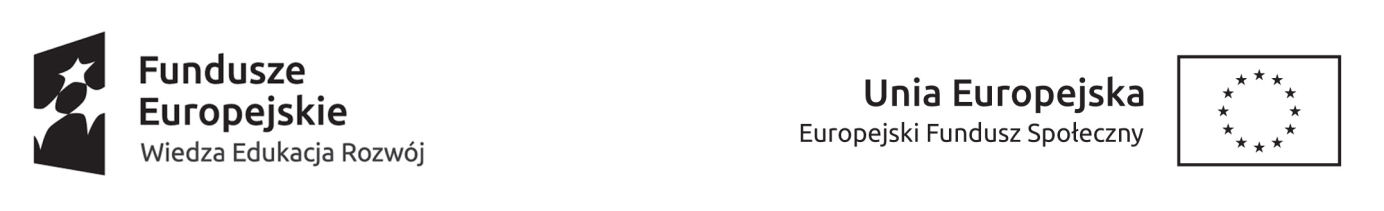 Załącznik nr 6 do umowyMiesięczna KARTA PRACY Nazwa Beneficjenta/Partnera: Uniwersytet Kazimierza WielkiegoImię i Nazwisko osoby wypełniającej kartę:	……………………………………Stanowisko: ………………………Tytuł projektu: „Nowoczesny Uniwersytet”Numer umowy: POWR.03.05.00-IP.08-00-PZ2/17Miesiąc/rok: ……………………………..			……………………….. r. …………………………….	 					…………………………………………………...Data, podpis osoby wypełniającej kartę									Data, podpis Kierownika Projektu„Projekt współfinansowany ze środków Unii Europejskiej w ramach Europejskiego Funduszu Społecznego”Załącznik nr 4 do Zapytania ofertowegoProjektUmowa trójstronna nr ……../2022„Zamawiający – Wykonawca – Opiekun wizyty studyjnej”Realizowana w ramach projektu pt. „Nowoczesny Uniwersytet” realizowanego przez   Uniwersytet Kazimierza Wielkiego w ramach Priorytetu III Szkolnictwo wyższe dla gospodarki i rozwoju, Działanie 3.5  Kompleksowe programy szkół wyższych, Programu Operacyjnego Wiedza Edukacja Rozwój. Zawarta w dniu  ...................................... w Bydgoszczy pomiędzy:Uniwersytetem Kazimierza Wielkiego ul. Chodkiewicza 30, 85-064 Bydgoszcz, NIP 5542647568, REGON 340057695, reprezentowanym przez: mgr Renata Malak – Kanclerz UKW przy kontrasygnacie mgr Renaty Stefaniak – Kwestorazwanym dalej „Zamawiającym” lub „Uczelnią”a …………………………………………………………………………z siedzibą w ………………………………numer NIP ………………………………..numer REGON …………………………..reprezentowanym przez ………………………………….zwanym w dalszej treści umowy „Wykonawcą”oraz,Panem/Panią ……………………………………………………………………………PESEL …………………….zamieszkałym/ą …………………………….zwaną/-ym w dalszej treści umowy „Opiekunem wizyty studyjnej”,Niniejsza umowa jest następstwem wyboru przez Zamawiającego oferty Wykonawcy w postępowaniu prowadzonym w trybie Zapytania ofertowego, zgodnie Regulaminem udzielania zamówień publicznych na UKW w Bydgoszczy pn.: „Konsultacja ekspercka działań projektowych w obszarze zastosowania wygenerowanego przez studentów pomysłu projektowego oraz zorganizowanie i przeprowadzenie 2 - dniowej wizyty studyjnej na terenie województwa Kujawsko - Pomorskiego w ramach projektu "Nowoczesny Uniwersytet"§ 1Przedmiot umowy1. Przedmiotem umowy jest organizacja i przeprowadzenia dwudniowej wizyty w przedsiębiorstwie Wykonawcy  przez Opiekuna wizyty studyjnej dla grupy min. 5 studentów UKW.§ 2Czas, termin i miejsce wykonania umowy1. Czas trwania wsparcia wynosi dwa dni tj.16h/grupę nr 22. Termin realizacji zadania: Część nr …..  do  dnia 30.06.2022r. Termin przystąpienia do realizacji zamówienia liczony od dnia zawarcia umowy wynosi .......... dni kalendarzowych (zgodnie z ofertą złożoną przez wykonawcę).1) Zamawiający dopuszcza możliwość wydłużenie terminu realizacji przedmiotu umowy w przypadku zmiany harmonogramu realizacji projektu. 3. Miejscem wykonania umowy jest:1) siedziba Wykonawcy;2) na wniosek Wykonawcy i za zgodą Zamawiającego przedmiot umowy, o którym mowa w §1 może być realizowany przez „Opiekunem wizyty studyjnej”, w formie on-line z wykorzystaniem metod i technik kształcenia na odległość, w szczególności w przypadku ograniczeń dotyczących przemieszczania się lub organizacji spotkań i szkoleń w formie stacjonarnej w związku z rozprzestrzenianiem się Covid-19 lub innych chorób zakaźnych, wprowadzonych przepisami powszechnie obowiązującym lub wewnętrznymi regulacjami Zamawiającego. Wykonawca zapewni uczestnikom niezbędne  urządzenia i dostęp do platformy komunikacji internetowej umożliwiającej prowadzenie kształcenia w formie on-line.  §3Zobowiązania Uczelni:1. Uczelnia zobowiązuje się do zapłaty wynagrodzenia w kwocie: …… zł brutto za godzinę (słownie: …… złotych 00/100 wraz z kosztami i obciążeniami) na poczet wyznaczonego przez Pracodawcę Opiekuna wizyty studyjnej za zorganizowanie i przeprowadzenie wizyty studyjnej dla grupy studentów. Łącznie ……  zł brutto za 16 godzin (słownie: …. złotych 00/100 wraz z kosztami i obciążeniami). 2. Wynagrodzenie dla Opiekuna wizyty studyjnej płatne będzie po zakończeniu zadania na podstawie faktury/noty obciążeniowej wystawionej przez Wykonawcę oraz dostarczeniu przez Opiekuna wizyty studyjnej wypełnionej miesięcznej karty pracy, w terminie  14 dni. 2a. Wynagrodzenie dla Opiekuna wizyty studyjnej (będącego osobą fizyczną) płatne będzie po zakończeniu zadania, na podstawie wystawionego rachunku oraz dostarczeniu wypełnionej miesięcznej karty pracy, przelewem bankowym w terminie: 10-tego każdego miesiąca lub 20-tego każdego miesiąca, zgodnie z Zarządzeniem Nr 39/2020/2021 Rektora Uniwersytetu Kazimierza Wielkiego z dnia 29 grudnia 2020r. w sprawie wprowadzenia procedury rozliczania oraz ustalenia terminów wypłat wynagrodzeń z tytułu godzin ponad wymiarowych i umów cywilnoprawnych w Uniwersytecie Kazimierza Wielkiego.3. Czas poświęcony na wykonywanie czynności technicznych (np. wypełnianie karty pracy) nie będzie wliczany do godzin zrealizowanego zadania. W sytuacji wcześniejszego zakończenia zadania przez grupę, bez względu na przyczynę zakończenia, wynagrodzenie będzie proporcjonalnie pomniejszone.4. Wynagrodzenie obejmuje wszystkie koszty poniesione przez Opiekuna wizyty studyjnej związane z realizacją przedmiotu umowy w szczególności: opieka nad praktycznym działaniem grupy studentów, koszty dojazdu, realizacji zadania w formie on-line, w przypadku określonym w §2 ust.3 pkt 2,  itp.§4Zobowiązania Wykonawcy1. Wskazanie przez Wykonawcę Opiekuna wizyty studyjnej, który będzie kierował i nadzorował pod względem organizacyjnym i merytorycznym realizację zadania grupy studentów.2. Współpraca z Zamawiającym w zakresie objętym Umową, w tym  powiadamianie Zamawiającego o przerwaniu przez Opiekuna wizyty studyjnej wsparcia.3. Przekazywanie na bieżąco do Zamawiającemu oświadczeń potwierdzających zapłatę Opiekunowi wizyty studyjnej wynagrodzenia netto za koordynowanie wizyty studyjnej oraz oświadczeń potwierdzających uiszczenie przez Wykonawcę składek/pochodnych od w/w  wynagrodzenia.4. Opiekun wizyty studyjnej zobowiązany jest do ochrony danych osobowych uczestników wizyty studyjnej, zgodnie z Rozporządzeniem Parlamentu Europejskiego i Rady (UE) 2016/679 z dnia 27 kwietnia 2016 r. w sprawie ochrony osób fizycznych w związku z przetwarzaniem danych osobowych i w sprawie swobodnego przepływu takich danych oraz uchylenia dyrektywy 95/46/WE (ogólne rozporządzenie o ochronie danych)  i do wykorzystywania ich wyłącznie w celu realizacji niniejszej umowy. Kwestie powierzenia przetwarzania danych osobowych przez Uczelnię Pracodawcy określone są w załączniku nr 1 do niniejszej umowy, który jest jej integralną częścią. 5. Przedstawicielami Stron w czasie wykonania umowy  są:ze Strony Zamawiającego: ...........................................................................................tel.................................................e-mail:……………@...........................ze strony Wykonawcy:..................................................................................tel.............................................e-mail:………………@.................................Opiekun wizyty studyjnej ...........................................................................tel.............................................e-mail:………………@................................. §5Zobowiązania Opiekuna wizyty studyjnej1.  Zadaniem Opiekuna wizyty studyjnej będzie: opracowanie programu 2 dniowej wizyty studyjnej w ‘przedsiębiorstwie’ nawiązującej do tematyki realizowanego przez studentów projektu w ramach prac zespołu projektowego powołanego w projekcie „Nowoczesny Uniwersytet” oraz zainteresowań zawodowych studentów; przygotowanie opisu zakładanych efektów wizyty studyjnej;przeprowadzenie łącznie 16 godzin spotkania z grupą min. 4 osób;zapoznanie studentów ze specyfiką pracy w danej branży przy jednoczesnym wzmocnieniu kompetencji studentów;dbałość o zgodność zakresu projektu z celami dydaktycznymi kształcenia studentów,przygotowanie opisu zasady pracy ze studentem;przygotowanie studentom zadania do wykonania lub konkretnego problemu do rozwiązania z wykorzystaniem umiejętności zdobytych podczas prac w zespole projektowym;nadzór nad przebiegiem wykonywania zadań;pomoc studentom w starannym wykonaniu zadań podczas wizyty w przedsiębiorstwie;przewodniczenie i doradzanie studentowi poprzez dzielenie się doświadczeniem i umiejętnościami;motywowanie do zdobywania wiedzy i doskonalenia umiejętności zawodowych studenta;przestrzeganie i kontrolowanie czasu pracy studentów;weryfikacja zgodności przebiegu zadania z programem;bieżące informowanie wnioskodawcy o przebiegu zadania, w tym w szczególności 
o ewentualnych trudnościach i nieprawidłowościach;nadzorowanie wypełniania listy obecności;staranne przygotowywanie dokumentacji projektowej;opis wniosków po wizycie studyjnej.zapewnienie realizacji przedmiotu umowy, z zachowaniem  aktualnie obowiązujących przepisów prawa dotyczących zapobiegania, przeciwdziałania oraz zwalczania COVID-19 oraz innych chorób zakaźnych. 2. Opiekun wizyty studyjnej jest zobowiązany do przekazywania na bieżąco do Zamawiającego oświadczeń potwierdzających otrzymanie wynagrodzenia netto wypłaconego przez Wykonawcę oraz miesięcznych kart pracy.§6Postanowienia końcowe1. Wszelkie zmiany do umowy sporządzone będą w formie pisemnego aneksu do umowy.2. Zmiany do umowy mogą nastąpić w następujących okolicznościach:1)   niewywiązywania się Opiekuna z obowiązków wynikających z umowy, 2)  jeżeli zmiana Opiekuna stanie się konieczna z jakichkolwiek przyczyn niezależnych od Wykonawcy (np. śmierci, rezygnacji, długotrwałej choroby uniemożliwiającej realizację przedmiotu umowy  itp.) 3)  na wniosek Zamawiającego, jeśli uzna on, że Opiekun nie wykonuje należycie swoich obowiązków wynikających z umowy - w takim przypadku Wykonawca zobowiązany jest do zmiany Opiekuna zgodnie z żądaniem Zamawiającego oraz we wskazanym terminie; 4)  zmiana danych identyfikacyjnych - zmiana nazw, siedzib stron umowy i innych danych;5) zmiany terminu, miejsca lub sposobu realizacji przedmiotu umowy, po stwierdzeniu wystąpienia okoliczności związanych z wystąpieniem COVID-19 lub innych chorób zakaźnych, które wpływają lub mogą wpłynąć na należyte wykonanie umowy.6)  innych okoliczności, które nie były znane Stronom w chwili zawarcia umowy, a wprowadzone zmiany do umowy są korzystne dla Zamawiającego.3. Umowę sporządzono w czterech jednobrzmiących egzemplarzach: 1 egz. dla Opiekuna wizyty studyjnej, jeden dla pracodawcy i 2 dla Zamawiającego.4. Spory mogące powstać w związku z niniejszą Umową, będą rozstrzygane przez sąd powszechny właściwy miejscowo według miejsca siedziby Uczelni.5. W sprawach nieuregulowanych w niniejszej Umowie stosuje się przepisy Kodeksu cywilnego.Zamawiający                                            Wykonawca	                          Opiekun wizyty studyjnej……………...                                         ……..………..                             ………………………….Załączniki:1. Formularz cenowy Wykonawcy2.  Zapytanie ofertowe z wykazem osób (opiekunów wizyty studyjnej) realizujących przedmiot zamówienia (kadra techniczna)3. Załącznik nr 3 Umowa na powierzenie przetwarzania danych osobowych.4. Oświadczenie przyjmującego zlecenie -WYKONAWCY będącego osobą fizyczną (jeśli dotyczy)5. Wzór rachunku - WYKONAWCY będącego osobą fizyczną (jeśli dotyczy)6. Wzór karty pracy
Załącznik nr 3 do umowyPROJEKTUmowa na powierzenie przetwarzania danych osobowychZałącznik nr 3 do Umowy nr …../2022pomiędzy:Uniwersytetem Kazimierza Wielkiego w Bydgoszczy 85-064 Bydgoszcz ul. Chodkiewicza 30,
NIP 5542647568,  reprezentowanym przez :mgr Renata Malak – Kanclerz UKW (zwanym dalej „Administratorem”)a..............................., z siedzibą ................................., reprezentowanym ................................(zwanym dalej „Przetwarzającym”)§ 1Przetwarzanie danych osobowychNiniejsza Umowa (załącznik nr 3 do Umowy nr …../2022 została zawarta w związku z realizacją zadań praktycznych przez eksperta z grupą studentów w ramach wsparcia studentów Zamawiającego.Administrator powierza Przetwarzającemu przetwarzanie danych osobowych wskazanych w § 2, a Przetwarzający zobowiązuje się je przetwarzać w imieniu Administratora zgodnie z niniejszą Umową.Termin „dane osobowe” ma znaczenie przypisane mu w Przepisach Dotyczących Ochrony Danych Osobowych. „Przepisy Dotyczące Ochrony Danych Osobowych” oznaczają wszelkie akty prawne oraz przepisy, które znajdują zastosowanie do przetwarzania danych osobowych i ochrony prywatności, włączając w to Rozporządzenie Parlamentu Europejskiego i Rady (UE) 2016/679 z dnia 27 kwietnia 2016 r. w sprawie ochrony osób fizycznych w związku przetwarzaniem danych osobowych i w sprawie swobodnego przepływu takich danych oraz uchylenia dyrektywy 95/46/WE (Ogólne Rozporządzenie o Ochronie Danych, dalej także jako „Rozporządzenie 2016/679”), ustawę z dnia 10 maja 2018 r. o ochronie danych osobowych  oraz inne akty prawne zawierające przepisy o ochronie danych osobowych, w tym takie, które wejdą w życie po zawarciu niniejszej Umowy, a także wszelkie wytyczne i kodeksy praktyk wydane przez jakikolwiek organ nadzorczy (włączając w to krajowe organy ochrony danych osobowych).Administrator jest uprawniony do jednostronnego modyfikowania kategorii danych oraz wprowadzania zmian w zakresie osób, których dane dotyczą jeżeli jest to niezbędne do wykonania niniejszej Umowy (jeżeli nie zmienia to przedmiotu Umowy) przekazując Przetwarzającemu aktualizację listy kategorii danych/osób, których dane dotyczą. Przetwarzający może przetwarzać dane osobowe jedynie w celach, które są niezbędne na potrzeby realizacji Umowy, a w szczególności na potrzeby przygotowania i przeprowadzenia konsultacji, weryfikacji tożsamości uczestników, komunikacji z uczestnikami.Przetwarzający będzie przetwarzał dane osobowe wyłącznie w państwach należących do Europejskiego Obszaru Gospodarczego (EOG). § 2Zakres powierzenia przetwarzania Przedmiot przetwarzania: realizacja konsultacji eksperckiej działań projektowych w obszarze zastosowania wygenerowanego przez studentów pomysłu projektowego, weryfikacja tożsamości uczestników, komunikacja z uczestnikami,Kategorie danych osobowych i osoby, których dane dotyczą: imię i nazwisko uczestnika, adres e-mail, numer telefonu, numer PESEL, numer dokumentu tożsamości,osoby których dane dotyczą: uczestnicy zespołów projektowychCharakter przetwarzania danych osobowych (opis czynności przetwarzania i sposób ich dokonywania np. częstotliwość powtarzalność, masowość, czasowość): przechowywanie,  utrwalanie, zwielokrotnianie, organizowanie, pobieranie, przeglądanie, wykorzystywanie i inne rodzaje przetwarzania, przetwarzanie w sposób zautomatyzowany (w systemach IT). § 3Obowiązki Przetwarzającego Przetwarzanie przez Przetwarzającego danych osobowych musi odbywać się zgodnie z instrukcjami Administratora oraz wszystkimi aktualnie obowiązującymi Przepisami Dotyczącymi Ochrony Danych Osobowych. Przetwarzający nie będzie wykonywał swoich obowiązków wynikających z niniejszej Umowy w sposób, który może spowodować, że Administrator naruszy jakikolwiek obowiązek wynikający z Przepisów Dotyczących Ochrony Danych Osobowych. Przetwarzający niezwłocznie poinformuje Administratora, jeżeli w jego opinii polecenie Administratora narusza Przepisy Dotyczące Ochrony Danych Osobowych.Przetwarzający zobowiązany jest zabezpieczyć dane osobowe oraz zachować je w poufności. Przy ocenie odpowiedniego poziomu ochrony danych osobowych Przetwarzający musi wziąć pod uwagę wszelkie niezbędne techniczne i organizacyjne środki bezpieczeństwa, w tym wszelkie niezbędne dodatkowe środki mające na celu zapewnienie, aby ​​dane osobowe nie uległy przypadkowemu lub bezprawnemu zniszczeniu, naruszeniu, utracie, nie zostały ujawnione osobom trzecim lub nie były wykorzystywane lub przetwarzane w sposób sprzeczny z Przepisami Dotyczącymi Ochrony Danych Osobowych. Z tego względu Przetwarzający zobowiązuje się, między innymi:zapewnić, aby dostęp do danych osobowych mieli tylko pracownicy/współpracownicy Przetwarzającego, którzy będą ich potrzebować w celu wykonywania swojej pracy oraz którzy posiadają upoważnienia udzielone przez Przetwarzającego,zapewnić, aby osoby upoważnione do przetwarzania danych osobowych zobowiązały się do zachowania tajemnicy lub by podlegały ustawowemu obowiązkowi w zakresie zachowania tajemnicy,zapewnić, aby osoby upoważnione do przetwarzania danych osobowych przechodziły odpowiednie szkolenia, otrzymywały odpowiednie instrukcje i wytyczne dotyczące przetwarzania danych osobowych; Przetwarzający musi zapewnić, aby osoby upoważnione do przetwarzania danych osobowych zostały zaznajomione z wymaganiami dotyczącymi bezpieczeństwa danych,wprowadzić adekwatne procedury uwierzytelniania w systemach IT oraz posiadać odpowiednie oprogramowanie chroniące dane w takich systemach lub na nośnikach,zapewnić, aby budynki i instalacje wykorzystywane do przetwarzania danych osobowych były zabezpieczone przed dostępem osób nieupoważnionych, a wykorzystywany sprzęt i oprogramowanie było regularnie monitorowane i aktualizowane,wdrożyć  instrumenty wskazane w art. 32 Rozporządzenia 2016/679, w tym odpowiednie środki organizacyjne i techniczne, aby zapewnić stopień bezpieczeństwa danych osobowych adekwatny do ryzyka.Na wniosek Administratora, Przetwarzający oświadczy lub potwierdzi, że Przetwarzający przestrzega wymogów wynikających z Przepisów Dotyczących Ochrony Danych Osobowych, w tym prowadzenia dokumentacji dotyczącej przetwarzania danych u Przetwarzającego oraz procedur/zasad dotyczących przetwarzania danych osobowych, a także przekaże niezbędne informacje i dokumenty potwierdzające zgodność przetwarzania danych z Przepisami Dotyczącymi Ochrony Danych Osobowych w przypadku kontroli prowadzonej przez organ nadzorczy u Administratora.Przetwarzający musi niezwłocznie powiadomić Administratora o naruszeniu ochrony danych osobowych lub o podejrzeniu naruszenia ochrony danych osobowych lub innych nieprawidłowościach, jakie wystąpiły w związku z przetwarzaniem danych osobowych. W przypadku naruszenia ochrony danych osobowych, Przetwarzający niezwłocznie, ale nie później niż w terminie 24 godzin od wykrycia naruszenia, powiadomi o takim zdarzeniu Administratora. Ponadto, Przetwarzający zobowiązuje się pomagać Administratorowi w zapewnieniu przestrzegania przez niego obowiązków w zakresie: dokumentowania wszelkich naruszeń ochrony danych osobowych, orazzgłaszania właściwemu organowi nadzorczemu wszelkich przypadków naruszenia ochrony danych osobowych, oraz zawiadamiania osób, których dane dotyczą, o takich naruszeniach, zgodnie z art. 33 oraz art. 34 Rozporządzenia 2016/679. W miarę możliwości Przetwarzający pomaga Administratorowi danych w niezbędnym zakresie wywiązywać się z obowiązku odpowiadania na żądania osoby, której dane dotyczą oraz wywiązywania się z obowiązków określonych w art. 32-36 Rozporządzenia 2016/679. Jeśli Przetwarzający otrzyma wniosek o dostęp do danych osobowych od osoby, której te dane dotyczą lub jakikolwiek inny wniosek mający na celu skorzystanie z praw osób, których dane dotyczą lub żądanie organu nadzorczego dotyczące powierzonych danych osobowych lub niniejszej Umowy, Przetwarzający niezwłocznie, nie później jednak niż w terminie 24 godzin, prześle taki wniosek lub żądanie do Administratora oraz będzie postępować zgodnie z instrukcjami otrzymanymi od Administratora. Przetwarzający nie może udzielać odpowiedzi na jakiekolwiek żądania osób, których dane dotyczą ani poprawiać, zmieniać lub usuwać danych osobowych osób, których dane dotyczą, ani odpowiadać na żądania organu nadzorczego dotyczące danych osobowych powierzonych do przetwarzania przez Administratora - bez zgody Administratora.Przetwarzający zobowiązany jest do prowadzenia wszelkich rejestrów wymaganych przez Przepisy Dotyczące Ochrony Danych Osobowych oraz do ich udostępnienia na żądanie Administratora, w zakresie w jakim dotyczą przetwarzania danych osobowych w imieniu Administratora.Przetwarzający po zakończeniu świadczenia usług związanych z przetwarzaniem usunie wszelkie dane osobowe przekazane przez Administratora danych oraz usunie wszelkie ich istniejące kopie, chyba że Administrator zadecyduje inaczej.Przetwarzający gwarantuje, że będzie wspierać Administratora w wykonywaniu przez niego jego obowiązków zgodnie z Przepisami Dotyczącymi Ochrony Danych Osobowych.§ 4AudytyAdministrator ma prawo do przeprowadzania audytów dotyczących przetwarzania danych osobowych przez Przetwarzającego w celu zweryfikowania przestrzegania przez niego postanowień  niniejszej Umowy oraz Przepisów Dotyczących Ochrony Danych Osobowych. Ponadto Administrator ma prawo do wyznaczenia zewnętrznego audytora (eksperta), który wspólnie z Administratorem lub samodzielnie w imieniu Administratora przeprowadzi audyt u Przetwarzającego lub dalszych przetwarzających. Na wniosek Administratora, Przetwarzający zapewni Administratorowi dostęp do urządzeń, pomieszczeń, gdzie przetwarza dane osobowe oraz dostarczy Administratorowi wszelkie informacje, wymagane przez Administratora do oceny, czy Przetwarzający lub dalszy przetwarzający zastosował niezbędne techniczne i organizacyjne środki bezpieczeństwa oraz wypełnił inne obowiązki wymagane przez Umowę lub Przepisy Dotyczące Ochrony Danych Osobowych. § 5Korzystanie z dalszych przetwarzającychPrzed skorzystaniem z dalszego  przetwarzającego dane osobowe (podwykonawstwo z zakresu przetwarzania danych; podpowierzenie), Przetwarzający musi zapewnić, aby taki dalszy przetwarzający zawarł z nim umowę o przetwarzaniu danych w formie pisemnej, w której dalszy przetwarzający zobowiąże się wobec Przetwarzającego do przestrzegania warunków przetwarzania danych osobowych oraz obowiązków wynikających z niniejszej Umowy oraz Przepisów Dotyczących Ochrony Danych Osobowych, włącznie z prawem Administratora do przeprowadzania audytów u dalszych przetwarzających na zasadach określonych w § 4 Umowy.Przetwarzający może korzystać z usług dalszego przetwarzającego dane osobowe wyłącznie pod warunkiem uzyskania pisemnej zgody od Administratora, chyba że konieczność powierzenia przetwarzania danych dalszemu przetwarzającemu wynika z przepisów prawa.Przetwarzający gwarantuje, że dalszy przetwarzający wdroży odpowiednie środki techniczne i organizacyjne, by przetwarzanie danych osobowych odpowiadało wymogom Przepisów Dotyczących Ochrony Danych Osobowych.  Jeżeli dalszy przetwarzający nie wywiąże się ze spoczywających na nim obowiązków ochrony danych, pełna odpowiedzialność wobec Administratora za wypełnienie obowiązków dalszego przetwarzającego spoczywa na Przetwarzającym.§ 6Niewykonanie lub nienależyte wykonanie UmowyPrzetwarzający ponosi odpowiedzialność za szkody wyrządzone Administratorowi, a także osobom trzecim w związku z przetwarzaniem danych osobowych niezgodnie z niniejszą Umową lub Przepisami Dotyczącymi Ochrony Danych Osobowych.Przetwarzający niezwłocznie zwróci Administratorowi równowartość wszelkich kar, w tym kar administracyjnych nałożonych przez organy nadzoru, wydatków, kosztów (w tym uzasadnionych kosztów obsługi prawnej), odszkodowań, zadośćuczynień wynikających z naruszenia niniejszej Umowy lub Przepisów Dotyczących Ochrony Danych Osobowych przez Przetwarzającego lub dalszego przetwarzającego, w szczególności wynikających z roszczeń osób trzecich oraz decyzji administracyjnych; alternatywnie Przetwarzający na żądanie Administratora zapłaci je bezpośrednio na rzecz uprawnionego do ich otrzymania. § 7Zmiany w przepisach prawaW przypadku zmiany Przepisów Dotyczących Ochrony Danych Osobowych obowiązujących w momencie zawarcia niniejszej Umowy, Administrator danych jest uprawniony do wprowadzania zmian w instrukcjach określonych w niniejszej Umowie przez przekazanie Przetwarzającemu nowych instrukcji w formie pisemnej z dwutygodniowym terminem na wprowadzenie ich w życie. Przetwarzający musi jednak w każdym momencie przestrzegać Przepisów Dotyczących Ochrony Danych Osobowych.§ 8Okres obowiązywania i odstąpienie/wygaśnięcie UmowyNiniejsza Umowa zostaje zawarta na okres obowiązywania Umowy …../2022. Rozwiązanie lub wypowiedzenie Umowy nr …./2022 prowadzi do automatycznego wygaśnięcia niniejszej Umowy.W razie niewykonania lub nienależytego wykonania przez Przetwarzającego jego obowiązków określonych w niniejszej Umowie, jeżeli Przetwarzający nie naprawi skutków nienależytego wykonania Umowy lub jej niewykonania oraz nie przywróci stanu zgodnego z Umową w terminie czternastu 14 dni od otrzymania wezwania od Administratora, Administrator ma prawo wypowiedzieć Umowę nr …../2022 ze skutkiem natychmiastowym. W przypadku odstąpienia od Umowy lub jej wygaśnięcia, Administrator będzie uprawniony do określenia czy przetwarzane dane osobowe powinny zostać usunięte czy zwrócone Administratorowi lub przekazane bezpośrednio innemu podmiotowi wskazanemu przez Administratora. Jeżeli Administrator zażąda zwrotu lub przekazania danych osobowych przetwarzanych elektronicznie Administrator wskaże sposób zwrotu/przekazania danych tj. format plików oraz tryb przekazania danych np. na nośniku, przesłanie siecią. Przetwarzający usunie dane albo zwróci lub przekaże je zgodnie z instrukcjami Administratora w terminie 7 dni od otrzymania informacji od Administratora. Na żądanie Administratora Przetwarzający niezwłocznie, lecz nie później niż w terminie 7 dni potwierdzi usunięcie, zwrot lub przekazanie danych osobowych, w tym także przez dalszego przetwarzającego. Powyższe zobowiązanie do usunięcia lub zwrócenia danych osobowych nie ma zastosowania, jeżeli istnieje przepis prawa, który nakazuje przechowywanie danych osobowych przez Przetwarzającego. Przetwarzający będzie zobowiązany do przestrzegania obowiązków określonych w niniejszej Umowie dopóki nie usunie lub nie zwróci/przekaże danych zgodnie z instrukcjami Administratora.§ 9Postanowienia końcowePrzetwarzającemu nie przysługuje żadne dodatkowe wynagrodzenie z tytułu powierzenia mu przez Administratora przetwarzania danych osobowych.W imieniu Administratora: 				W imieniu Przetwarzającego:_________________________________		_________________________________Załącznik nr 4 do umowyOŚWIADCZENIE PRZYJMUJĄCEGO ZAMÓWIENIE
 (WYKONAWCY będącego osobą fizyczną)
 DO UMOWY NR ………………………… z dnia ………………….. I PRZYJMUJĄCY ZAMÓWIENIE (WYKONAWCY) : Data urodzenia: ….................................................             Miejsce  urodzenia …...................................................................................................Obywatelstwo …...................................................              Nr telefonu …………………………………………………………………………..NIP	_ _ _ _ _ _ _ _ _ _ 			             Seria i nr  dow. Osob./paszportu (dla obcokrajowców) ……………………………..Adres do PIT: Miejscowość: ….................................................., ul. ………………………………..,  nr domu ….…,  nr lokalu ………………Kod pocztowy….................. 	Poczta: ….............................................. 	Gmina:. …..................................................................................................Powiat: ….................................................................	Województwo: …......................................................................................................Adres korespondencyjny: : Miejscowość: …........................................., ul. ………………………..,  nr domu …………,  nr lokalu …….……Kod pocztowy….................. 	Poczta: ….............................................. 	Gmina:. ….................................................................................................Powiat: ….................................................................	Województwo: ….....................................................................................................Przynależność podatnika do Urzędu Skarbowego:. …...........................................................................................................................................Przynależność do Wojewódzkiego Oddziału NFZ: …............................................................................................................................................II Ja niżej podpisany oświadczam, że (właściwe zaznaczyć):□ nie jestem   □  jestem zatrudniony na podstawie umowy o pracę w       …........................................................................................................................................................................................................................................................................................................................................................                                                                         (podać nazwę i adres zakładu pracy)Moje miesięczne wynagrodzenie za pracę wykonywaną w ramach stosunku pracy □ jest równe lub przewyższa    □ nie przewyższa kwotę(y) najniższego  wynagrodzenia, ustaloną przez Ministra Pracy i Polityki Społecznej □ nie jestem  □ jestem    □ emerytem       □ rencistą       …........................................................................………………………………………………………………………………………………………..……
                                   (nr świadczenia i nazwa organu, który wypłaca)□ nie posiadam  □ posiadam orzeczony stopnień o niepełnosprawności, jeżeli tak, proszę podać jaki: …………………………….……………………….. (□ na stałe,  □ okresowo do ……………………)□ nie jestem      □ jestem objęty obowiązkowymi ubezpieczeniami społecznymi z tytułu innej umowy zlecenia,  z której  □ uzyskuję        □ nie uzyskuję    miesięcznie wynagrodzenie w wysokości co najmniej minimalnego wynagrodzenia, ustalonego przez Ministra Pracy i Polityki Społecznej□ nie prowadzę   □ prowadzę pozarolniczą działalność gospodarczą na własny rachunek i  □  opłacam  □  nie opłacam  z tego  tytułu składek na ubezpieczenia społeczne  □ w pełnej wysokości   □  wg stawki preferencyjnej (tzw. „mały ZUS”) ,  □  nie jestem    □ jestem uczniem szkoły ponadpodstawowej lub studentem i    □ nie ukończyłem 26 lat   □ ukończyłem 26 lat ….............................................................................................................................................................                                                    (nazwa i adres, typ studiów, stopień studiów)□ nie przebywam     □ przebywam na urlopie:  □ bezpłatnym  □ wychowawczym 
□ macierzyńskim/rodzicielskim  w okresie od …........................... do …………………….□  Nie wnoszę    □ wnoszę o objęcie mnie z tytułu powyższej umowy dobrowolnym ubezpieczeniem chorobowym.Oświadczam, że powyższe dane są zgodne ze stanem faktycznym. Jestem świadomy(a) odpowiedzialności karnej za składanie fałszywych oświadczeń (art. 233§ 6 kk). Przyjmuję pełną odpowiedzialność i konsekwencje podatkowe za fakty niezgodne z oświadczeniem. Prawdziwość powyższych danych potwierdzam własnoręcznym podpisem. W przypadku zmiany jakichkolwiek danych zobowiązuję się do natychmiastowego pisemnego poinformowania Działu Płac UKW. Jednocześnie przyjmuję do wiadomości, że nieprawidłowe wypełnienie oraz nieterminowe złożenie oświadczenia o zmianie danych osobowych oraz sytuacji zawodowej może uniemożliwić poprawną i terminową realizację wypłaty lub spowodować nieprawidłowości w dokumentacji zgłoszeniowej względem ZUS i US, co może skutkować koniecznością korekty i uregulowaniem należnych zobowiązań (w tym odsetek), którymi zostanę obciążony/a.KLAUZULA INFORMACYJNAZgodnie z art. 13 Rozporządzenia Parlamentu Europejskiego i Rady (UE) 2016/679 z dnia 27 kwietnia 2016 r. w sprawie ochrony osób fizycznych w związku z przetwarzaniem danych osobowych i w sprawie swobodnego przepływu takich danych oraz uchylenia dyrektywy 95/46/WE (zwanego dalej Rozporządzeniem 2016/679), informujemy, że:administratorem Pani/Pana danych osobowych jest Uniwersytet Kazimierza Wielkiego z siedzibą przy ul. Chodkiewicza 30, 85-064 Bydgoszcz; administrator danych osobowych powołał Inspektora Ochrony Danych nadzorującego prawidłowość przetwarzania danych osobowych, z którym można skontaktować się za pośrednictwem adresu e-mail: iod@ukw.edu.pl,Pani/Pana dane będą przetwarzane w celu realizacji umowy cywilno-prawnej; podstawą prawną przetwarzania jest art. 6, ust. 1, lit. b Rozporządzenia 2016/679,dane nie będą udostępniane podmiotom zewnętrznym z wyjątkiem przypadków przewidzianych przepisami prawa, w tym w szczególności ustawy z dnia 13 października 1998 r. o systemie ubezpieczeń społecznych, ustawy z dnia 26 lipca 1991 r. o podatku dochodowym od osób fizycznych oraz ustawy z dnia 29 sierpnia 1997 r. Ordynacja podatkowa,nie zamierzamy przekazywać Pani/Pana danych do państw trzecich (tj. niebędących członkami UE) bądź organizacji międzynarodowej,Pani/Pana dane będą przechowywane przez okres wskazany w ustawie z dnia 17 grudnia 1998 r. o emeryturach i rentach z Funduszu Ubezpieczeń Społecznych oraz w ustawie z dnia 14 lipca 1983 r. o narodowym zasobie archiwalnym i archiwum,posiada Pani/Pan prawo dostępu do treści swoich danych oraz prawo ich sprostowania,ma Pani/Pan prawo wniesienia skargi do organu nadzorczego; organem nadzorczym jest Prezes Urzędu Ochrony Danych Osobowych,podanie przez Panią/Pana danych osobowych jest wymogiem prawnym oraz niezbędnym dla zawarcia umowy,Pani/Pana dane osobowe nie będą przetwarzane w sposób zautomatyzowany oraz nie będą profilowane.Ja niżej podpisana/podpisany potwierdzam przekazanie mi powyższych informacji.                                                                                                                                                                  ……………………………………………………………                                                                                                                                                                                                            (podpis Przyjmującego zamówienie-WYKONAWCY) Załącznik nr 5 do umowy(Załącznik Nr 3 do Zarządzenia Nr 39/2020/2021 Rektora UKW z dnia 29 grudnia 2020 r.)Bydgoszcz, dnia …...................................................................... …......................................................................................................................imię i nazwisko….......................................................................................................................  PESELRACHUNEK częściowy, końcowy*  dla UKW (bez kosztów autorskich)Za wykonanie czynności zgodnie z umową ZLECENIA Nr …..............................  z dnia  ….......................... (rejestr zgodny z art. 4 pkt.8 PZP)						                                         kwota słownieWynagrodzenie z tytułu zawartej umowy proszę przekazać:             □ na mój osobisty rachunek bankowy o numerze (wypełnić)         □ gotówką w kasie banku Dającego zlecenie (tylko w przypadku braku konta w banku)Oświadczam, że powyższe dane są zgodne ze stanem faktycznym. Jestem świadomy(a) odpowiedzialności karnej za składanie fałszywych oświadczeń (art. 233§ 6 kk). Przyjmuję pełną odpowiedzialność i konsekwencje podatkowe za fakty niezgodne z oświadczeniem. Prawdziwość powyższych danych potwierdzam własnoręcznym podpisem. W przypadku zmiany jakichkolwiek danych zobowiązuję się do natychmiastowego pisemnego poinformowania Działu Płac UKW. Jednocześnie przyjmuję do wiadomości, że nieprawidłowe wypełnienie oraz nieterminowe złożenie oświadczenia o zmianie danych osobowych oraz sytuacji zawodowej może uniemożliwić poprawną i terminową realizację wypłaty lub spowodować nieprawidłowości w dokumentacji zgłoszeniowej względem ZUS i US, co może skutkować koniecznością korekty i uregulowaniem należnych zobowiązań (w tym odsetek), którymi zostanę obciążony/a.…...........................................................................................                                                                                                                                                                             Przyjmujący zlecenieStwierdzam wykonanie i przyjęcie prac zgodnie z  umową      …................................                        ….........................................................                                                                                                                     data                                                          podpis i pieczęćStwierdzono pod względem merytorycznym i formalnym         …................................                     …..........................................................                                                                                                                    data                                                          podpis i pieczęć Zatwierdzono do wypłaty w ciężar kosztów                                                                                                                                                                                                                                                              …………………………………………………….                                …………………………………………………              podpis i pieczęć Kwestor                                                     podpis i pieczęć  Rektor, Kierownik jednostki organizacyjnej, Kanclerz*Sprawdzono pod względem rachunkowym:                                ……………………….                     ………………………………….                                                                                                                      data                                                       podpis i pieczęćZałącznik nr 6 do umowyMiesięczna KARTA PRACY Nazwa Beneficjenta/Partnera: Uniwersytet Kazimierza WielkiegoImię i Nazwisko osoby wypełniającej kartę:	……………………………………Stanowisko: ………………………Tytuł projektu: „Nowoczesny Uniwersytet”Numer umowy: POWR.03.05.00-IP.08-00-PZ2/17Miesiąc/rok: ……………………………..			……………………….. r. …………………………….	 					…………………………………………………...Data, podpis osoby wypełniającej kartę									Data, podpis Kierownika Projektu„Projekt współfinansowany ze środków Unii Europejskiej w ramach Europejskiego Funduszu Społecznego”Panią/Panemnr ewidencyjnyPESELM-c /Rok   Ilość godzinStawkaKwotaOpis czynności/zadaniaRAZEM :……………………………………………………………………………DataGodziny od….do…Ilość godzinOpis czynności w ramach projektu na UKWpozostała aktywność zawodowa(miejsce pracy)SUMAPanią/Panemnr ewidencyjnyPESELM-c /Rok   Ilość godzinStawkaKwotaOpis czynności/zadaniaRAZEM :……………………………………………………………………………DataGodziny od….do…Ilość godzinOpis czynności w ramach projektu na UKWpozostała aktywność zawodowa(miejsce pracy)SUMA